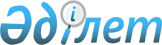 О покрытии расходов за питание детей, проживающих в школах-интернатах общего типа, в интернатах при школах Созакского района
					
			Утративший силу
			
			
		
					Постановление акимата Созакского района Южно-Казахстанской области от 27 августа 2014 года № 296. Зарегистрировано Департаментом юстиции Южно-Казахстанской области 26 сентября 2014 года № 2812. Утратило силу постановлением акимата Созакского района Туркестанской области от 3 августа 2022 года № 207
      Сноска. Утратило силу постановлением акимата Созакского района Туркестанской области от 03.08.2022 № 207 (вводится в действие со дня его первого официального опубликования).
      В соответствии с пунктом 4 статьи 8 Закона Республики Казахстан от 27 июля 2007 года "Об образовании", пунктом 5 Правил предоставления социальной помощи гражданам, которым оказывается социальная помощь, утвержденных постановлением Правительства Республики Казахстан от 12 марта 2012 года № 320, акимат Созакского района ПОСТАНОВЛЯЕТ:
      1. Расходы за питание детей, проживающих в школах-интернатах общего типа, в интернатах при школах Созакского района, покрывать за счет средств местного бюджета.
      2. Контроль за исполнением постановления возложить на заместителя акима Созакского района Еденбаевой С.Д.
      3. Настоящее постановление вводится в действие по истечении десяти календарных дней после дня его первого официального опубликования.
					© 2012. РГП на ПХВ «Институт законодательства и правовой информации Республики Казахстан» Министерства юстиции Республики Казахстан
				
      Аким района

А.Аймурзаев
